HANDLEIDING STEUNMAATREGEL Vergroening van de binnenvaart Nabehandelingstechnieken aan boord van kleine, middelgrote en grote schepen 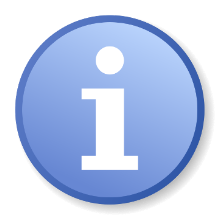 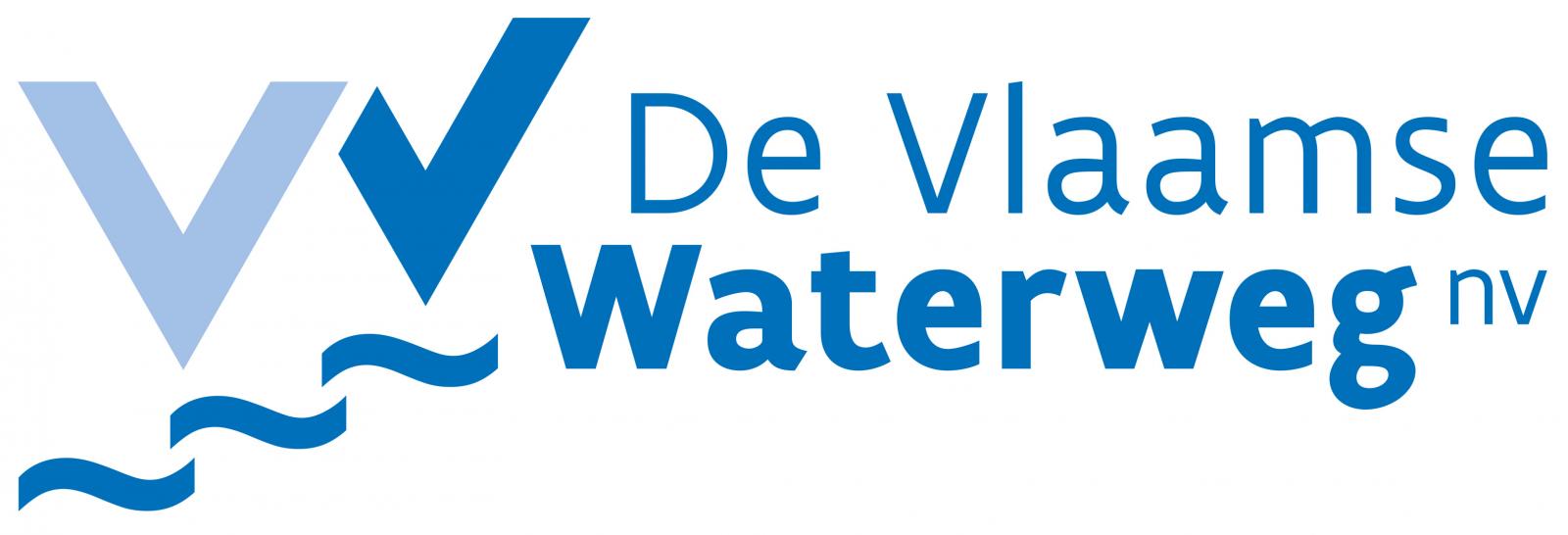 1 Waarom deze steunmaatregel? De binnenvaart is een milieuvriendelijke transportmodus. Dit is een gegeven dat de sector graag wil behouden en te versterken.   Ondanks het duurzame imago van de binnenvaart, vindt vergroening van de binnenvaart langzamer plaats dan bij andere modaliteiten.  De stringente emissienormen voor vrachtwagens en de introductie van de nieuwe Euro-6 motoren zorgen ervoor dat de positie van de binnenvaart als schoonste transportmodaliteit bedreigd wordt, waardoor de nood tot de vergroening van de binnenvaartvloot steeds meer toeneemt. Om erover te waken dat de binnenvaart zijn voorsprong inzake milieuvriendelijkheid kan bewaren, dienen acties ondernomen te worden om de binnenvaart te vergroenen. In 2009  werd het 3 E Binnenvaartconvenant door verschillende stakeholders ondertekend. In dit convenant zijn onder meer volgende doelstellingen opgenomen: dat de binnenvaart ook in 2020 in al zijn facetten nog de meest duurzame transportmodus is;  dat de uitstoot van luchtemissie van binnenvaartschepen inzake CO, NOx en fijn stof aanzienlijk vermindert.  Binnen dit kader werden recent twee studies uitgevoerd. De studie “Lokale maatregelen voor emissiereductie van binnenvaartemissies: finaal rapport” van het departement Leefmilieu, Natuur en Energie van de Vlaamse overheid (LNE)werd in 2010 uitgevoerd door ARCADIS in samenwerking met Transport and Mobility Leuven en LDR. De “360°-studie” werd in 2014 opgeleverd door Buck Consultants International. Op basis van deze studies werden door Waterwegen & Zeekanaal NV en nv De Scheepvaart twee steunmaatregelen uitgewerkt in 2016 voor de periode 01.10.2016 tot 30.09.2017. De aangepaste steunmaatregelen  uitgewerkt in 2018 de Vlaamse Waterweg N.V.. Een eerste steunmaatregel beoogt het toepassen van nabehandelingstechnieken aan boord van kleine, middelgrote en grote schepen, lopend voor de periode 01.09.2018 tot 31.12.2020. Een tweede steunmaatregel beoogt de hermotorisatie van kleine schepen, hierbij lopend voor de periode 01.09.2018 tot 31.12.2020. Door de vervanging van de NRMM richtlijn (EC/97/68) door een nieuwe NRMM Fase V richtlijn EU 2016/1628 op 14 september 2016 zijn nieuwe motorentype Fase V verplicht vanaf 1 januari 2019 voor de vermogens 19-300 kW en vanaf 1 januari 2020 voor de vermogens >300 kW. De huidige CCR2 wordt van de motorenmarkt gehaald door de NRMM Fase V richtlijn EU 2016/1628.Wegens door de EU 2016/1628  er nog geen aangepaste regelgeving in de technische specificaties waren opgenomen via ESTRIN en onvoldoende uitgewerkte protocollen voor het realiseren van Fase V motoren opgesteld, werden de steunmaatregelen voor de periode 01.10.2016 tot 30.09.2017 vanuit Waterwegen en Zeekanaal N.V. en de toenmalige nv De Scheepvaart, nu de Vlaamse Waterweg nv, tot onuitvoerbaar geklasseerd voor een onbepaalde periode. Geen enkel dossier kon worden goedgekeurd onder de voorwaarden van de steunmaatregelen en daaraan verbonden NRMM Fase V richtlijn,  Ondertussen zijn er aanpassingen aangaande ESTRIN en reeds bepaalde protocollen uitgeschreven waardoor in samenspraak met de sectorvertegenwoordigers een oplossing tot 2020 werd uitgewerkt.Voor de steunmaatregel ‘hermotorisatie’ worden zolang Fase V het toelaat, bij het plaatsen van een CCR2 motor in plaats van een Fase V motor bij de kleine schepen, een nabehandelingstechniek installatie verplicht.Eveneens wordt de steunmaatregel ‘nabehandelingstechnieken’ naar alle schepen, kleine, midden –grote schepen uitgebreid.Eveneens is met de sector binnenvaart overeengekomen dat de aanvragen die ontvangen zijn in de periode 1 oktober 2016 tot 30 september 2017 als eerste hun dossier mogen vervolledigen volgens de aangepaste steunmaatregelen zonder verlies van datum van reeds indiende dossiers die in het onvermogen waren tot uitvoering.De maatregelen zijn erop gericht om de luchtkwaliteit in Vlaanderen te verbeteren en de concurrentiepositie van de binnenvaart in Vlaanderen verder te versterken. Dit is de handleiding voor de steunmaatregel “nabehandelingstechnieken aan boord van kleine,  middelgrote en grote schepen ”.  Wie komt in aanmerking voor subsidie? Om in aanmerking te komen voor steun binnen de steunmaatregel “nabehandelingstechnieken aan boord van kleine, middelgrote en grote schepen ” dient aan volgende vereisten  te worden voldaan: u bent een binnenvaartondernemer; uw schip waarvoor u steun aanvraagt wordt beroepsmatig gebruikt als cargoschip of als duwboot; uw schip waarvoor u steun aanvraagt is geschikt voor het varen op alle CEMT klasse  waterwegen voor de kleine schepen en voor het varen op een hogere klasse dan CEMT IV voor de middelgrote en grote schepen ;  uw schip heeft geen steun genoten onder het impulsprogramma emissiearme motoren van Waterwegen en Zeekanaal NV, nv De Scheepvaart of Promotie Binnenvaart Vlaanderen; u moet voldoen aan de voorwaarden van de de-minimisregelgeving zoals uiteengezet in de bijlage: ‘Toelichting bij de de-minimisregelgeving’. Wat komt in aanmerking voor subsidie?De subsidie kan aangevraagd worden voor het toepassen van nabehandelingstechnieken aan boord van kleine, middelgrote en grote schepen. Hieronder wordt verstaan: de aankoop van een nabehandelingssysteem; de plaatsingskost van het nabehandelingssysteem. aankoop en plaatsing van een bijpassende OBM-systeemde door de nabehandelingssystemen leverancier en/of fabrikant opgegeven emissie-gegevens voor installatie van de nabehandelingssystemen en de emissie resultaten, volgens Fase V, met uitzondering van het PN,  bij een testvaart door de leverancier en/of fabrikant binnen de 3 maanden na plaatsing.de dossierkost bij de verplichte testvaart en bijhorende metingsresultaten door de nabehandelingsleverancier en fabrikant.De nabehandelingstechniek behoort tot de vaste structuur en/of vaste uitrusting van het binnenvaartschipschip en verbetert de ecologische prestaties.  Welke ondersteuning kan u krijgen? Vlaamse Waterweg nv is bereid om 80% van de totale investeringskost te subsidiëren. Deze steun kan maximaal oplopen tot 50.000 euro per schip, met uitzondering van 2 hoofdmotoren en 2 motorassen schepen.  De steun zal enkel uitbetaald worden na het voorleggen van de betaalde facturen en betalingsbewijzen.Bij een goedgekeurde dossier kan binnen een maand na getekende overeenkomst een voorschot van 30% van de vergoeding bekomen worden. Indien de NRMM-norm fase V niet wordt gehaald of er wordt geen investering gedaan, wordt het voorschot terug gevorderd binnen de 2 maanden na de bekomen informatie.Enkel de investeringskosten voor zover de uitgaven verworven zijn tegen marktvoorwaarden van derden waarin de aanvrager geen directe of zijdelingse zeggenschap uitoefent, komen in aanmerking voor de subsidie. De steunmaatregel valt onder de de-minimisregelgeving van de Europese Unie. Elke begunstigde kan volgens de de-minimisregelgeving van de Europese Commissie maximaal 200.000 euro over een periode van 3 jaar ontvangen.  Welke investeringen zijn uitgesloten en komen niet in aanmerking voor subsidie?  De investeringen die niet in aanmerking komen voor subsidie zijn: investeringen aan boord van pontons en duwbakken;investeringen in passagiersschepen, rondvaartschepen en veerboten; revisie van motoren;onderhoud  en herstellingskosten;nabehandelingstechnieken die reeds eigen zijn aan de nieuwe typegoedkeuring van een motor volgens Fase V met uitzondering van EURO VI/VII motoren;alle mogelijke kosten die voortvloeien uit het gebruik maken van de nabehandelingstechnieken voor de Fase V te halen.Aan welke voorwaarden moet het nabehandelingssysteem van het schip voldoen om in aanmerking te komen voor deze subsidie? 6.1 Milieu- eisen Voor schepen met een pre-CCR motor,dient de motor minimaal te voldoen aan de normen zoals bepaald voor CCR2-motoren.≤≤6.2 Bestendiging  op het Vlaamse waterwegennet De geselecteerde kandidaat krijgt na goedkeuring van zijn aanvraagdossier één jaar de tijd om de investering uit te voeren. Om in aanmerking te komen voor de financiële steun voor het toepassen van een nabehandelingssysteem aan boord van het schip, vraagt de Vlaamse Waterweg nv ook een bestendigingsperiode van 3 jaar activiteit op het Vlaamse waterwegennet volgend op de investeringsperiode. Deze bestendigingsperiode houdt in dat het schip uitgerust met een nabehandelingssysteem gedurende drie jaar minimum 60 dagen per jaar actief dient te zijn op het Vlaamse waterwegennet. Het aantal actieve vaardagen die in jaar 1 of jaar 2 extra worden gevaren op het Vlaamse waterwegennet, kunnen overgedragen worden naar het volgende jaar. De geselecteerde kandidaat of begunstigde moet hiervoor jaarlijks een overzicht indienen waarin wordt aangetoond dat aan de transportbewegingen wordt voldaan. Het opstellen en indienen van een aanvraag Op de website van de Vlaamse Waterweg nv  (www.vlaamsewaterweg.be/nabehandelingstechnieken) kan u het aanvraagformulier van de steunmaatregel met een de-minimisverklaring terugvinden. In dit aanvraagformulier dient u de projectplannen voor het toepassen van een nabehandelingssysteem aan boord van het schip te omschrijven en te staven door de nodige documenten: een kopie van de meetbrief van het schip een offerte voor de aankoop en de plaatsing van het nabehandelingstechniek, inclusief een goed werkende OBM-systeem aan boord van het schip;  een door de installateur en/of fabrikant opgegeven emissie-gegevens na de plaatsing van het nabehandelingssysteem; een ondertekende de-minimisverklaring. Dit aanvraagformulier kan 31/12/2022 ingevuld en ondertekend worden bezorgd aan: De Vlaamse Waterweg nvT.A.V. ir. Carl Verhamme of Lynn EyckmansOostdijk 1102830 WillebroekUw aanvraagdossier zal behandeld worden door de bevoegde waterwegbeheerder. U kunt hulp inroepen van de vergroeningsconsulent van het Kenniscentrum Binnenvaart Vlaanderen (KBV) voor begeleiding van uw aanvraagdossier.Beoordeling Na indiening zal uw aanvraagdossier eerst  op volledigheid worden beoordeeld. Als de aanvraag volledig is, wordt deze in behandeling genomen. Bij een onvolledige aanvraag  krijgt u de mogelijkheid uw aanvraag aan te vullen. U krijgt hiervoor een brief waarin is aangegeven welke gegevens ontbreken. U krijgt dan 30 kalenderdagen de tijd om deze gegevens aan te vullen en aan te leveren. Levert u deze gegevens niet tijdig aan, dan wordt uw aanvraag buiten behandeling gesteld.U kunt beroep doen op de vergroeningsconsulent van het Kenniscentrum Binnenvaart Vlaanderen (KBV). Nadat uw aanvraag volledig is bevonden, zal de aanvraag worden beoordeeld door de beoordelingscommissie van de Vlaamse Waterweg N.V. De verwerkingsperiode van dit dossier, zal mede afhangen van het aantal dossiers dat wordt ingediend. Bij de beoordeling van de aanvragen zal  onder meer rekening worden gehouden met volgende aspecten: het milieuvoordeel van het nabehandelingssysteem volgens Fase V aan boord van het schip, op basis van de door de installateur en/of fabrikant opgegeven emissie-gegevens en op basis van uw goedwerkend OBS systeem met uitzondering van het PN. de bestendigingsgarantie op het Vlaams waterwegennet, op basis van het aantal dagen  waarvoor u zich garant stelt actief te zijn op het Vlaamse waterwegennet de eerst komende drie jaar na de plaatsing van het nabehandelingssysteem aan boord van het schip. Na de beoordeling van de aanvraagdossiers zullen de aanvragers geselecteerd worden op basis van het “first come, first served” principe en dit tot uitputting van het beschikbare budget.Overeenkomst Na de selectie van de aanvraagdossiers door de Vlaamse Waterweg nv, zal met de geselecteerde aanvragers een steunovereenkomst worden afgesloten. Deze overeenkomst regelt de modaliteiten rond de steunmaatregel nabehandelingstechnieken aan boord van kleine, middelgrote en grote schepen. Hierin wordt onder meer opgenomen: het voorwerp van de overeenkomst, de na te leven verplichtingen van de aanvrager en de na te leven verplichtingen van de waterwegbeheerder.   Controle Door de Vlaamse Waterweg nv zal jaarlijks gecontroleerd worden of u de bestendigingsgarantie nakomt. Als uit uw jaarlijkse rapportage blijkt dat het aantal actieve vaardagen niet werd nagekomen, zal dit gesanctioneerd worden door middel van een terugbetalingsclausule. U zult, in overeenstemming met het tekort, een gedeelte van de steun moeten terugbetalen. Hiervoor wordt volgende ratio gehanteerd: Indien misbruik wordt vastgesteld en/ of onjuiste informatie door de aanvrager wordt vertrekt, zal de aanvrager verplicht zijn de volledige investeringssteun terug te betalen.  Het staat de Vlaamse Waterweg nv en/of zij die door de Vlaamse Waterweg nv zijn gemandateerd vrij om alle mogelijke middelen in te zetten voor controle van de actieve vaardagen op het Vlaamse waterwegennet . De begunstigde verbindt zich ertoe volledig mee te werken aan de controle door de Vlaamse Waterweg nv. Het OBM-systeem zal ‘éénmalig” gecontroleerd worden op afstand.De-minimisregelgeving De Vlaamse Waterweg N.V. kan, mits de goedkeuring van uw aanvraagdossier door de beoordelingscommissie, in het kader van de steunmaatregel nabehandelingstechnieken aan boord van kleine, middelgrote en grote schepen aan uw onderneming een steunbedrag toe kennen dat ‘de-minimissteun’ vormt in de zin van Verordening (EU) Nr. 1407/2013 van de commissie van 18 december 2013 betreffende de toepassing van de artikelen 107 en 108 van het Verdrag betreffende de werking van de Europese Unie op de-minimissteun. Volgens de verordening mag het totale bedrag van de-minimissteun dat wordt verleend aan één onderneming echter niet hoger zijn dan het plafond van 200.000 € over een periode van drie belastingjaren (of 100.000 € over die periode ingeval van steun aan een onderneming die in het wegvervoer actief is). Deze plafonds zijn van toepassing ongeacht de vorm van de steun of de overheidsinstantie waarvan de de-minimissteun wordt verkregen en ongeacht of de steun geheel of gedeeltelijk uit middelen van communautaire oorsprong wordt gefinancierd. Om recht te hebben op dit steunbedrag moet uw onderneming een verklaring afleggen in het aanvraagformulier over alle andere in de twee voorgaande belastingjaren en in het lopende belastingjaar ontvangen de-minimissteun. Door deze verklaring bevestigt uw onderneming dat ten gevolge van de verlening van de de-minimissteun door de Vlaamse Waterweg nv het plafond voor uw onderneming niet wordt overschreden. In geval de totale de-minimissteun aan uw onderneming dit plafond toch overschrijdt, kan de Vlaamse Waterweg N.V. de door hun uitgekeerde steun integraal terugvorderen, met inbegrip van het gedeelte van het steunbedrag dat het plafond niet overschrijdt en met interesten.  Contactgegevens Uw contactpersonen                                                    De Vlaamse Waterweg nv	 Contact: ir. Carl VerhammeAdres: Oostdijk 1102830 Willebroek Tel: +32 473 93 19 84Fax: +32 3 860.63.00E-mail:  carl.verhamme@vlaamsewaterweg.beLynn EyckmansAdres: Oostdijk 1102830 Willebroek Tel: +32 491 86 81 64Fax: +32 3 860.63.00E-mail: lynn.eyckmans@vlaamsewaterweg.beBijlage: Toelichting bij de de-minimisregelgeving 1. Inleiding Het uitgangspunt van het EU-staatssteunbeleid is artikel 107, lid 1 VWEU volgens welke staatssteun aan ondernemingen in beginsel onverenigbaar is met de gemeenschappelijke markt en dus verboden.  Als staatssteun wordt beschouwd steunmaatregelen van de staten of in welke vorm ook met staatsmiddelen bekostigd, die de mededinging door begunstiging van bepaalde ondernemingen of bepaalde producties vervalsen of dreigen te vervalsen, voor zover deze steun het handelsverkeer tussen de lidstaten ongunstig beïnvloedt. Dergelijke staatssteun moet voorafgaand aan de verlening ervan, door de lidstaten bij de Europese Commissie worden aangemeld en door deze laatste worden goedgekeurd. Zolang de Europese Commissie de voorgenomen steun niet heeft goedgekeurd, mag de lidstaat de steun niet tot uitvoering brengen noch uitkeren.  Overheidssteun die voldoet aan de voorwaarden van de de-minimisverordening, wordt niet beschouwd als staatssteun in de zin van artikel 107 VWEU en is vrijgesteld van de voorafgaande aanmeldingsplicht bij en goedkeuring door de Europese Commissie. Het totale bedrag aan de-minimissteun dat aan één onderneming wordt verleend, mag niet hoger liggen dan 200.000 € over een periode van drie belastingjaren. Het totale bedrag aan de de-minimissteun die aan één onderneming die in het wegvervoer actief is, wordt verleend, mag niet hoger liggen dan 100.000 € over een periode van drie belastingjaren. Deze plafonds zijn van toepassing ongeacht de vorm/het doel van de steun of de overheidsinstantie (Vlaamse, Belgische, Europese, enz.) waarvan de de-minimissteun wordt verkregen en ongeacht of de verleende steun geheel of gedeeltelijk uit middelen van communautaire oorsprong wordt gefinancierd. Alle de-minimissteun die verleend wordt tijdens de genoemde referentieperiode, dient opgeteld te worden om uit maken of de steun al dan niet beneden het plafond blijft. Bij het invullen van de verklaring gaat het daarbij, behalve om subsidies, bijvoorbeeld ook om leningen tegen gunstige voorwaarden, verkoop van grond tegen een lagere prijs dan de marktwaarde, belastingvrijstellingen enz.  2. Het begrip onderneming Bij de vraag of het de-minimisplafond al dan niet wordt overschreden, wordt het totale bedrag aan de-minimissteun berekend dat aan “één onderneming” wordt verleend. Het begrip “onderneming” wordt in de rechtspraak van het Hof van Justitie van de Europese Unie zeer ruim gedefinieerd als “elke eenheid die een economische activiteit uitoefent, ongeacht haar rechtsvorm en de wijze waarop zij wordt gefinancierd” (arrest van het Hof van Justitie van 23 april 1991, zaak C-41/90, Höfner en Elser, Jurispr. 1991, I-2016). Niet enkel privaatrechtelijke rechtspersonen maar ook publiekrechtelijke instellingen, met of zonder rechtspersoonlijkheid, voor zover zij een economische activiteit uitoefenen, moeten als een onderneming worden beschouwd. Een entiteit die zonder winstoogmerk een economische activiteit uitoefent, dient eveneens als een onderneming te worden aangemerkt. Volgens de vaste rechtspraak wordt onder “economische activiteit” verstaan: “het aanbieden van goederen en diensten op de markt.”  Het feit dat het Hof van Justitie een onderneming beschouwt als een economische entiteit en dus niet enkel kijkt naar de juridische organisatie, heeft belangrijke gevolgen. Het Hof gaat na wie feitelijk van de steun geniet. Indien een groep van ondernemingen één economische entiteit vormt, wordt deze groep als één onderneming beschouwd (arrest van het Hof van Justitie van 14 november 1984, zaak 323/82, Intermills, Jurispr. 1984, blz. 3809, punt 11). Indien steun wordt verleend aan het moederbedrijf, staat niets in de weg dat de dochteronderneming (ook) degene is die van de steun profiteert (arrest van het Hof van Justitie van 19 september 1985, zaken 172/83 en 226/83, Hoogovens Groep, Jurispr. 1985, blz. 2831, punt 34).  Voor de toepassing van de de-minimisdrempel moet de steun die de onderneming krijgt, gecumuleerd worden met de de-minimissteun die werd toegekend aan andere ondernemingen die deel uitmaken van dezelfde ondernemingsgroep (moeder-, dochter- en zusterbedrijven). Bedrijven maken deel uit van dezelfde ondernemingsgroep wanneer zij zich onder de zeggenschap (controle) van eenzelfde bedrijf bevinden (zie arrest van 13 juni 2002, zaak C-382/9; Nederland/Commissie, Jurispr. 2002, I-5202, punten 29-40). 3. De periode van de-minimissteun Bij de vraag of het de-minimisplafond al dan niet overschreden wordt, wordt het totale bedrag aan de-minimissteun dat aan één onderneming wordt verleend, berekend over een periode van drie jaar.  De daartoe in aanmerking te nemen jaren zijn de belastingjaren zoals de onderneming die in de betrokken lidstaat voor fiscale doeleinden gebruikt. De desbetreffende driejaarlijkse periode dient op voortschrijdende grondslag te worden beoordeeld zodat bij elke nieuwe verlening van de-minimissteun het totale in het betrokken belastingjaar en in de twee voorgaande belastingjaren verleende bedrag aan de-minimissteun moet worden bepaald.  De-minimissteun wordt geacht te zijn verleend op het tijdstip waarop de onderneming krachtens de toepasselijke nationale wet- en regelgeving een wettelijke aanspraak op de steun verwerft.  4. Geen opsplitsing Alle door een lidstaat verleende steun dient in rekening te worden gebracht, zelfs indien deze geheel of ten dele uit middelen van communautaire oorsprong wordt gefinancierd. Het is niet mogelijk steun die het de-minimisplafond overschrijdt, op te splitsen in een aantal kleinere tranches om deze tranches onder de toepassing van de de-minimisverordening te brengen. 5. Het bedrag van de de-minimissteun Het in punt 1 vastgestelde steunplafond wordt als een subsidiebedrag uitgedrukt. Alle bedragen die worden gebruikt, zijn brutobedragen vóór aftrek van belastingen of andere heffingen. Wanneer de steun in een andere vorm dan subsidies wordt verleend, is het steunbedrag het bruto-subsidie-equivalent van de steun. Van steun die in tranches wordt uitgekeerd, wordt door discontering de waarde op het ogenblik van de verlening ervan berekend. De rentevoet die voor de discontering en de berekening van het bruto-subsidie-equivalent wordt gebruikt, is de referentievoet die geldt op het tijdstip waarop de steun wordt verleend. 6. Niet-cumulatieregel Om te vermijden dat de in verschillende communautaire instrumenten vastgestelde maximumsteunintensiteiten omzeild worden, mag de-minimissteun niet worden gecumuleerd met staatssteun ten behoeve van dezelfde in aanmerking komende kosten indien een dergelijke cumulatie ertoe zou leiden dat een steunintensiteit hoger uitkomt dan de intensiteit die in de specifieke omstandigheden van elke zaak door een groepsvrijstellingsverordening of een besluit van de Europese Commissie voor deze staatssteun is vastgesteld.  Eventueel heeft uw onderneming voor dezelfde kosten die in aanmerking komen voor de huidige de-minimissteun reeds staatssteun ontvangen, die door de Europese Commissie is goedgekeurd of binnen de toepassing van een groepsvrijstellingsverordening valt. In dat geval mag het totale bedrag van de-minimissteun en deze staatssteun de maxima niet overschrijden die op grond van het betrokken besluit van de Europese Commissie of de groepsvrijstellingsverordening zijn toegestaan.  7. Monitoring Wanneer een overheid voornemens is de-minimissteun te verlenen, stelt zij de betreffende onderneming schriftelijk in kennis van het voorgenomen steunbedrag (uitgedrukt als bruto-subsidie-equivalent) en van het feit dat het de-minimissteun betreft met verwijzing naar de de-minimis-verordening en de titel en vindplaats ervan in het Publicatieblad van de Europese Unie. Bij iedere verlening van de-minimissteun zal opnieuw moeten worden nagegaan of de voorwaarden van de de-minimisverordening nog zijn vervuld. De-minimissteun mag niet worden verleend aan ondernemingen in moeilijkheden. Alvorens de steun te verlenen, verlangt de lidstaat van de betrokken onderneming een verklaring in schriftelijke of in elektronische vorm over alle andere in de twee voorgaande belastingjaren en in het lopende belastingjaar ontvangen de-minimissteun. Indien nadien blijkt dat hierover onjuiste of onvolledige informatie is verstrekt, of in het geval na de uitbetaling van de steun mocht blijken dat het steunplafond voor de betrokken onderneming toch is overschreden, wordt de verleende steun in zijn geheel teruggevorderd. De terug te vorderen steun omvat rente tegen een door de Europese Commissie vastgesteld passend percentage. De rente is betaalbaar vanaf de datum waarop de onrechtmatige steun voor de begunstigde beschikbaar was tot de datum van daadwerkelijke terugbetaling van de steun.  8. Verzamelen en bewaren van gegevens De lidstaten verzamelen en bewaren alle gegevens die betrekking hebben op de toepassing van de de-minimisverordening. Deze dossiers moeten alle gegevens bevatten die nodig zijn om na te gaan of aan de voorwaarden van de de-minimisverordening is voldaan. Deze dossiers moeten tien jaar worden bewaard. Op verzoek van de Europese Commissie moet de lidstaat alle gegevens verstrekken die de Europese Commissie nodig acht om te kunnen nagaan of aan de voorwaarden van de de-minimisverordening is voldaan. 9. Uitsluiting van eventuele aansprakelijkheid  De Vlaamse Waterweg nv streeft ernaar dat alle gegevens in dit formulier volledig, correct en actueel zijn. Eventuele onvolledigheden, incorrectheden of verouderde gegevens kunnen evenwel niet worden uitgesloten en zij geeft daarover geen enkele waarborg of garantie. Zij kan geenszins aansprakelijk gesteld worden ingeval van schade en/of verlies, van welke aard ook, die zou voortkomen uit het gebruik of de raadpleging van dit formulier. Zij kan evenmin aansprakelijk worden gesteld voor enige schade, van welke aard ook, die zou voortvloeien uit beslissingen die worden genomen op basis van de gegevens of informatie in dit formulier. Deze toelichting is een louter hulpmiddel waaraan geen rechten kunnen worden ontleend.  Categorie motor     CO     HC    NO2    PM      kW   g/kWh   g/kWh   g/kWh  g/kWh75 ≤  P < 130    5,00 (HC+NO2 ≤ 5,40) (HC+ NO2 ≤5,40)0,14130 ≤  P  < 300    3,501,002,100,10P  ≥ 300    3,500,191,800,015gesubsidieerde investeringskost⁄3 Terugvorderingsbedrag = () ∗ (Aantal niet behaalde actieve vaardagen) 60